�VELEPOSLANSTVO REPUBLIKE HRVATSKE U ČILEUEMBAJADA DE LA REPÚBLICA DE CROACIA EN CHILEPodnositelj zahtjeva (Solicitante):_____________________________________________________Kontakt podnositelja zahtjeva (adresa, telefon, e-mail): Datos de contacto (dirección, teléfono, e-mail): __________________________________________________________________________Datum podnošenja zahtjeva (Fecha de solicitud):______________________________________Brak je sklopljen dana (El matrimonio fue contraído) _________________________u (en)____________________ZAHTJEV ZA UPIS ČINJENICE SKLAPANJA BRAKA SOLICITUD DE INSCRIPCIÓN DE MATRIMONIOPodaci o ženiku:Datos del cónyuge:Podaci o nevjesti: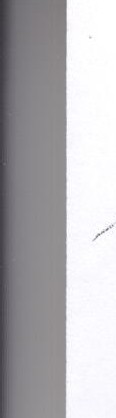 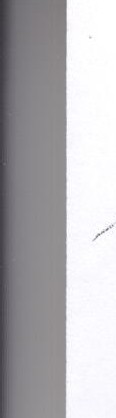 Potpis ženika (Firma del cónyuge):_________________________________________________Potpis nevjeste (Firma de la cónyuge):______________________________________________Potpis službene osobeM.P.Datos de la cónyugeDatos de la cónyugeIme i prezimeNombre(s) y apellido(s)Datum rođenjaFecha de nacimientoMjesto i država rođenjaLugar y país de nacimientoMjesto i država rođenjaLugar y país de nacimientoIme i prezime ocaNombre(s) y apel/ido(s) del padrejIme i prezime majkeNombre(s) y apellido(s) de la madreBroj identifikacijske ispraveNúmero del documento de identidadPrebivalište u RHDomicilio en la República de CroaciaDržavljanstvoCiudadaníaNarodnostNacionalidadZanimanjeProfesiónAdresa stanovanjaDirección